В соответствии с Федеральным законом от 27.07.2010 № 210-ФЗ «Об организации предоставления государственных и муниципальных услуг», Федеральным законом от 06.10.2003 № 131-ФЗ «Об общих принципах организации местного самоуправления в Российской Федерации» и на основании статьи 24 Устава муниципального образования Бузулукский район Оренбургской областип о с т а н о в л я ю:1.Утвердить административный регламент предоставления муниципальной услуги «Постановка на учет молодых семей для участия в комплексе процессных мероприятий «Обеспечение жильем молодых семей в Оренбургской области» государственной программы «Стимулирование развития жилищного строительства в Оренбургской области»», согласно приложению к настоящему постановлению.2. Признать утратившим силу постановление администрации Бузулукского района от 27.02.2023 № 138-п «Об утверждении административного регламента предоставления муниципальной услуги «Постановка на учет молодых семей для участия в подпрограмме «Обеспечение жильем молодых семей в Оренбургской области» государственной программы «Стимулирование развития жилищного строительства в Оренбургской области».               3. Установить, что настоящее постановление вступает в силу после его официального опубликования в газете «Российская провинция» и подлежит официальному опубликованию на правовом интернет-портале Бузулукского района (www.pp-bz.ru).              4. Настоящее постановление подлежит включению в областной регистр муниципальных нормативных правовых актов.              5. Контроль за исполнением настоящего постановления возложить на заместителя главы администрации района по социальным вопросам                         Т.С. Успанову.Первый заместитель главы администрации района по оперативному управлению                                                                  А.Н. Евсюков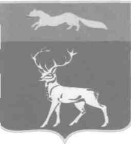 АДМИНИСТРАЦИЯМУНИЦИПАЛЬНОГО ОБРАЗОВАНИЯБУЗУЛУКСКИЙ РАЙОНОРЕНБУРГСКОЙ ОБЛАСТИПОСТАНОВЛЕНИЕ20.11.2023 № 1121- пг. БузулукОб утверждении административного регламента предоставления муниципальной услуги «Постановка на учет молодых семей для участия в комплексе процессных мероприятий«Обеспечение жильем молодых семей в Оренбургской области» государственной программы «Стимулирование развития жилищного строительства в Оренбургской области»Об утверждении административного регламента предоставления муниципальной услуги «Постановка на учет молодых семей для участия в комплексе процессных мероприятий«Обеспечение жильем молодых семей в Оренбургской области» государственной программы «Стимулирование развития жилищного строительства в Оренбургской области»Разослано:в дело, Т.С. Успановой, отделу по делам несовершеннолетних, опеке и попечительству, МАУ «МФЦ Бузулукского района Оренбургской области», Бузулукской межрайонной прокуратуре.